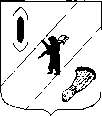 АДМИНИСТРАЦИЯ  ГАВРИЛОВ-ЯМСКОГОМУНИЦИПАЛЬНОГО  РАЙОНАПОСТАНОВЛЕНИЕ14.06.2023   №  576Об утверждении совета директоров и ревизионной комиссии ООО «Общепит» Руководствуясь  Федеральным законом от 08.02.1998 №14-ФЗ "Об обществах с ограниченной ответственностью", статьями  26 и 41 Устава Гаврилов - Ямского муниципального района Ярославской области, АДМИНИСТРАЦИЯ МУНИЦИПАЛЬНОГО РАЙОНА ПОСТАНОВЛЯЕТ:1. Утвердить состав совета директоров (наблюдательного совета) общества с ограниченной ответственностью "Общепит" в количестве пяти человек:1.1. Председатель совета директоров (наблюдательного совета) общества с ограниченной ответственностью "Общепит" - заместитель Главы Администрации Гаврилов-Ямского муниципального района Таганов Владимир Николаевич.1.2. Члены совета директоров  (наблюдательного совета) общества с ограниченной ответственностью "Общепит":- Алатырева Елена Васильевна - генеральный  директор общества с ограниченной ответственностью "Общепит";- Василевская Виктория Васильевна – начальник Управления АГИЗО Администрации  Гаврилов-Ямского муниципального района; - Садовникова Марина Анатольевна - консультант-юрист отдела правового обеспечения и муниципального заказа Администрации Гаврилов-Ямского муниципального района;- Хайданова Наталия  Владимировна - инспектор отдела кадров   общества с ограниченной ответственностью «Общепит»..2. Утвердить состав ревизионной комиссии общества с ограниченной ответственностью "Общепит" в количестве трех человек:- Вехтер Анна Владимировна - начальник отдела экономики, предпринимательской деятельности, инвестиций и сельского хозяйства Администрации Гаврилов-Ямского муниципального района;- Голубкова Мария Александровна - консультант  отдела планирования и финансового контроля Управления финансов Администрации Гаврилов - Ямского муниципального района;- Мочаева Вера Николаевна - главный бухгалтер общества с ограниченной ответственностью "Общепит".3. Признать утратившим силу пункт 4 постановления Администрации Гаврилов-Ямского муниципального района от 18.10.2022 №828 «Об утверждении годовой отчетности и годового бухгалтерского баланса ООО «Общепит» за 2021 год.».4. Контроль за исполнением постановления возложить на заместителя Главы Администрации Гаврилов - Ямского муниципального района Таганова В.Н.5. Постановление разместить на официальном  сайте  Администрации Гаврилов-Ямского муниципального района.6. Постановление вступает в силу с момента подписания.Глава Гаврилов-Ямскогомуниципального района 					               А.Б. Сергеичев